ПРАВИТЕЛЬСТВО ТЮМЕНСКОЙ ОБЛАСТИРАСПОРЯЖЕНИЕот 5 марта 2024 г. N 158-рпОБ УТВЕРЖДЕНИИ РЕГИОНАЛЬНОЙ ПРОГРАММЫ "ПОДДЕРЖКАСОЦИАЛЬНО ОРИЕНТИРОВАННЫХ НЕКОММЕРЧЕСКИХ ОРГАНИЗАЦИЙВ ТЮМЕНСКОЙ ОБЛАСТИ"В соответствии со статьей 31.1 Федерального закона от 12.01.1996 N 7-ФЗ "О некоммерческих организациях", пунктом 2 части 2 статьи 2 Закона Тюменской области от 18.02.2016 N 2 "О поддержке социально ориентированных некоммерческих организаций в Тюменской области":1. Утвердить региональную программу "Поддержка социально ориентированных некоммерческих организаций в Тюменской области" согласно приложению к настоящему распоряжению.2. Контроль за исполнением настоящего распоряжения возложить на Вице-Губернатора Тюменской области.Губернатор областиА.В.МООРПриложениек распоряжению ПравительстваТюменской областиот 5 марта 2024 г. N 158-рпПАСПОРТРЕГИОНАЛЬНОЙ ПРОГРАММЫ "ПОДДЕРЖКА СОЦИАЛЬНО ОРИЕНТИРОВАННЫХНЕКОММЕРЧЕСКИХ ОРГАНИЗАЦИЙ В ТЮМЕНСКОЙ ОБЛАСТИ"Раздел 1. ОЦЕНКА ТЕКУЩЕГО СОСТОЯНИЯ СФЕРЫ ПОДДЕРЖКИСОЦИАЛЬНО ОРИЕНТИРОВАННЫХ НЕКОММЕРЧЕСКИХ ОРГАНИЗАЦИЙТЮМЕНСКОЙ ОБЛАСТИПо данным на 01 января 2024 года, в Тюменской области на сайте Минюста России зарегистрированы 2284 некоммерческие организации. Из них порядка четырехсот активно взаимодействуют с исполнительными органами государственной власти Тюменской области, участвуют в грантовых конкурсах различного уровня (муниципального, регионального и федерального), привлекая дополнительные средства, реализуют социальные проекты, направленные на улучшение качества жизни тюменцев. Оказывают социальные услуги гражданам, обеспечивая достойную конкуренцию государственным и муниципальным учреждениям.В целях обеспечения согласованных действий исполнительных органов государственной власти Тюменской области, органов местного самоуправления, некоммерческих организаций, реализации государственных полномочий в сфере поддержки социально ориентированных некоммерческих организаций в регионе действует Координационный совет по вопросам развития и поддержки социально ориентированных некоммерческих организаций в Тюменской области, который является постоянно действующим координационно-совещательным органом.В соответствии с Комплексом мер по обеспечению поэтапного доступа негосударственных организаций, осуществляющих деятельность в социальной сфере, к бюджетным средствам, выделяемым на предоставление социальных услуг населению, на 2021 - 2024 годы, утвержденным заместителем Председателя Правительства Российской Федерации Т.А. Голиковой от 11.12.2020 N 11826п-П44, в регионе реализуется Комплексный план мероприятий ("дорожная карта") Тюменской области по обеспечению поэтапного доступа негосударственных организаций, осуществляющих деятельность в социальной сфере, к бюджетным средствам, выделяемым на предоставление социальных услуг населению, на 2021 - 2024 годы, утвержденный распоряжением Правительства Тюменской области от 11.06.2021 N 493-рп.В Тюменской области выстроена система мер поддержки некоммерческих организаций, которая развивается в зависимости от ситуации в регионе и потребности некоммерческого сектора.С 2022 года введена в промышленную эксплуатацию региональная площадка - портал конкурсов Тюменской области https://тюменьгранты.72to.ru, который позволяет обеспечить доступность и открытость конкурсных процедур как на региональном, так и на муниципальном уровне. До конца 2024 года все муниципальные образования юга Тюменской области должны перевести свои конкурсы на данную платформу.Финансовая поддержка СО НКО оказывалась в рамках региональной программы "Поддержка социально ориентированных некоммерческих организаций в Тюменской области" до 2020 года и на плановый период до 2023 года. В 2023 году субсидии (гранты) на реализацию социально значимых проектов, компенсацию затрат по услугам, оказанным гражданам Тюменской области, из средств областного бюджета получили по предварительным данным 242 негосударственные организации.Предоставление денежных средств из областного бюджета СО НКО осуществляется в следующих видах:- субсидия на конкурсной основе согласно постановлению Правительства Тюменской области от 10.09.2021 N 547-п "Об утверждении порядка предоставления субсидий из областного бюджета социально ориентированным некоммерческим организациям и признании утратившими силу некоторых нормативных правовых актов";- грант в форме субсидии на конкурсной основе согласно постановлению Правительства Тюменской области от 22.04.2021 N 213-п "Об утверждении Положения о предоставлении грантов Губернатора Тюменской области на развитие гражданского общества";- целевая субсидия согласно постановлению Правительства Тюменской области от 23.10.2017 N 511-п "Об утверждении Порядка определения объема и предоставления субсидий из областного бюджета некоммерческим организациям, осуществляющим деятельность по организации отдыха и оздоровления детей, и признании утратившими силу некоторых нормативных правовых актов";- целевая субсидия согласно постановлению Правительства Тюменской области от 20.12.2021 N 846-п "Об утверждении Порядка предоставления из областного бюджета субсидий некоммерческим организациям, осуществляющим деятельность по улучшению качества жизни ветеранов и пенсионеров, содействию их активному долголетию, духовно-нравственному и трудовому воспитанию молодежи";- целевая субсидия на конкурсной основе согласно постановлению Правительства Тюменской области от 08.12.2017 N 615-п "Об утверждении Порядка предоставления субсидий из областного бюджета некоммерческим организациям, осуществляющим деятельность в сфере физической культуры и спорта, и Порядка предоставления субсидий из областного бюджета некоммерческим организациям, осуществляющим деятельность в сфере физической культуры и спорта, учредителем которых является Тюменская область";- целевая субсидия на конкурсной основе согласно постановлению Правительства Тюменской области от 20.10.2008 N 307-п "Об утверждении Порядка предоставления из областного бюджета субсидии некоммерческим организациям, осуществляющим деятельность в сферах национальных, государственно-конфессиональных, общественно-политических отношений";- грант в форме субсидии на конкурсной основе согласно постановлению Правительства Тюменской области от 19.07.2019 N 248-п "Об утверждении Порядка предоставления грантов в форме субсидий некоммерческим организациям на государственную поддержку деятельности, направленной на развитие образования и науки, реализацию научно-практических и образовательных мероприятий, в Тюменской области";- целевая субсидия согласно постановлению Правительства Тюменской области от 14.12.2018 N 480-п "Об утверждении Порядка определения объема и предоставления субсидий из областного бюджета некоммерческим организациям, осуществляющим деятельность в сфере образования и науки, учредителем которых является Тюменская область";- компенсация в форме субсидии согласно постановлению Правительства Тюменской области от 11.09.2014 N 486-п "Об утверждении Порядка и размера выплаты компенсации в форме субсидии поставщику или поставщикам социальных услуг, которые включены в реестр поставщиков социальных услуг Тюменской области, но не участвуют в выполнении государственного задания (заказа)";- гранты в форме субсидии согласно постановлению Правительства Тюменской области от 17.06.2019 N 196-п "Об утверждении Положения о порядке предоставления грантов в форме субсидии из областного бюджета на создание дополнительных мест для детей в возрасте от 1,5 до 3 лет любой направленности в организациях, осуществляющих образовательную деятельность (за исключением государственных и муниципальных), и у индивидуальных предпринимателей, осуществляющих образовательную деятельность по образовательным программам дошкольного образования, в том числе адаптированным, и присмотр и уход за детьми за счет бюджетных ассигнований областного бюджета";- целевая субсидия согласно постановлению Правительства Тюменской области от 20.12.2021 N 847-п "Об утверждении Порядка предоставления из областного бюджета субсидий некоммерческим организациям, включенным в реестр поставщиков социальных услуг, на создание безопасных условий предоставления социальных услуг";- целевая субсидия согласно постановлению Правительства Тюменской области от 20.06.2022 N 396-п "Об утверждении Порядка предоставления из областного бюджета субсидий некоммерческим организациям, осуществляющим деятельность по защите прав и интересов инвалидов, детей-инвалидов, детей с ограниченными возможностями здоровья и их семей, проживающих в Тюменской области; оказанию им социально-реабилитационных услуг, ранней помощи; улучшению качества жизни и содействию их успешной социализации";- грант в форме субсидии на конкурсной основе согласно постановлению Правительства Тюменской области от 27.02.2020 N 80-п "О грантах в форме субсидии из областного бюджета некоммерческим организациям на оказание поддержки любительских творческих коллективов".Ежегодно начиная с 2021 года, в соответствии с постановлением Правительства Тюменской области от 22.04.2021 N 213-п "Об утверждении Положения о предоставлении грантов Губернатора Тюменской области на развитие гражданского общества", в регионе проводится конкурс грантов Губернатора Тюменской области на развитие гражданского общества с учетом софинансирования Фонда президентских грантов (далее - конкурс). Информация о проведении конкурса размещается на официальном сайте в информационно-телекоммуникационной сети "Интернет" https://тюмень.гранты.рф/. В 2023 году по итогам конкурса 114 некоммерческих организаций Тюменской области получили гранты на реализацию 114 социально значимых проектов на общую сумму более 85,2 млн рублей, в том числе более 37,2 млн рублей за счет софинансирования Фондом президентских грантов.Во исполнение Указа Президента Российской Федерации от 16.03.2022 N 121 "О мерах по обеспечению социально-экономической стабильности и защиты населения в Российской Федерации", с целью оказания дополнительной поддержки социально ориентированных некоммерческих организаций, осуществляющих деятельность по социальному обслуживанию, социальной поддержке и защите граждан Российской Федерации, оказанию помощи беженцам и вынужденным переселенцам, деятельность в сфере патриотического воспитания граждан Российской Федерации, содействия развитию внутренней трудовой миграции, в Тюменской области в 2023 году проведен специальный (дополнительный) конкурс на предоставление грантов Губернатора Тюменской области для социально ориентированных некоммерческих организаций по двум ключевым направлениям:- социальное обслуживание, социальная поддержка участников специальной военной операции (СВО) и членов их семей.- социальная адаптация и психологическая поддержка участников специальной военной операции (СВО) и членов их семей.Из областного бюджета дополнительно было выделено 25 млн рублей. Заявки на конкурс подавались в электронном виде на портале конкурсов на получение субсидий Тюменской области - https://тюменьгранты.72to.ru/. По результатам независимой экспертизы победителями конкурса стали 16 социально ориентированных НКО Тюменской области, которые получили субсидии от 500 тыс. до 3 млн рублей на реализацию 18 социально значимых проектов.Помимо этого, финансовая поддержка СО НКО осуществляется и Фондом президентских грантов. Так, в 2023 году 53 проекта тюменских СО НКО стали победителями конкурсов президентских грантов, сумма грантовой поддержки по итогам двух конкурсов составила более 72 млн руб.С целью развития инфраструктуры поддержки СО НКО в области действует сеть из 9 специализированных региональных и 10 муниципальных ресурсных центров поддержки СО НКО, работающих по различным направлениям деятельности: от оказания содействия в создании СО НКО, вхождения в реестр поставщиков социальных услуг, поддержки гражданских лидеров и молодежных сообществ до привлечения внебюджетных ресурсов в некоммерческий сектор, участия в конкурсах грантов Губернатора Тюменской области на развитие гражданского общества и конкурсах Фонда президентских грантов, развития социального предпринимательства, разработки муниципальных программ по поддержке СО НКО.Оценку эффективности мер, направленных на развитие социально ориентированных некоммерческих организаций в Тюменской области, характеризует позиция региона по итогам ежегодного рейтинга субъектов Российской Федерации по реализации механизмов поддержки социально ориентированных некоммерческих организаций и социального предпринимательства, обеспечения доступа негосударственных организаций к предоставлению услуг в социальной сфере и внедрения конкурентных способов оказания государственных (муниципальных) услуг в социальной сфере, проводимого Минэкономразвития России. Так, по итогам 2022 года Тюменская область вошла в пятерку лидеров, заняв 5 место (справочно: 2017 год - 32 место).2. Мониторинг хода реализации региональной программыМониторинг реализации региональной программы осуществляется в целях контроля за ходом реализации региональной программы, включая:- сбор и анализ сведений о ходе реализации региональной программы (пояснительная и/или аналитическая записка, отчеты по плану мероприятий и достижению показателей);- отчет по результатам мониторинга реализации региональной программы.Мониторинг реализации региональной программы осуществляется ежегодно не позднее 30 числа месяца, следующего за отчетным годом.Мониторинг реализации региональной программы ежегодно рассматривается на заседаниях Координационного совета по вопросам развития и поддержки социально ориентированных некоммерческих организаций в Тюменской области, а также размещается на официальном портале органов государственной власти Тюменской области в разделе "Поддержка социально ориентированных некоммерческих организаций", подраздел "Региональная программа "Поддержка СО НКО".В целях осуществления сбора и анализа сведений о ходе реализации региональной программы ответственные за достижение показателей и реализацию мероприятий региональной программы соисполнители региональной программы предоставляют информацию за текущий отчетный период в Департамент социального развития Тюменской области в срок до 25 числа месяца, следующего за отчетным годом.Положительным результатом реализации региональной программы считается достижение плановых значений показателей региональной программы или улучшение фактических значений показателей.В случае выявления отклонений фактических результатов в отчетном периоде от запланированных в мониторинге, рекомендуется указать аргументированное обоснование причин.Реализация комплекса мероприятий региональной программы осуществляется на основе межведомственного взаимодействия ответственного исполнителя с соисполнителями.3. Методика расчета показателей региональной программыПриложение N 1к региональной программеПЛАНМЕРОПРИЯТИЙ ПО РЕАЛИЗАЦИИ РЕГИОНАЛЬНОЙ ПРОГРАММЫ "ПОДДЕРЖКАСОЦИАЛЬНО ОРИЕНТИРОВАННЫХ НЕКОММЕРЧЕСКИХ ОРГАНИЗАЦИЙВ ТЮМЕНСКОЙ ОБЛАСТИ"Приложение N 2к региональной программеПОКАЗАТЕЛИРЕГИОНАЛЬНОЙ ПРОГРАММЫ "ПОДДЕРЖКА СОЦИАЛЬНО ОРИЕНТИРОВАННЫХНЕКОММЕРЧЕСКИХ ОРГАНИЗАЦИЙ В ТЮМЕНСКОЙ ОБЛАСТИ"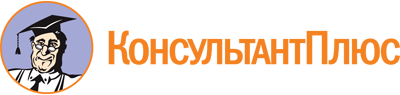 Распоряжение Правительства Тюменской области от 05.03.2024 N 158-рп
"Об утверждении региональной программы "Поддержка социально ориентированных некоммерческих организаций в Тюменской области"Документ предоставлен КонсультантПлюс

www.consultant.ru

Дата сохранения: 11.06.2024
 Ответственный исполнительрегиональной программыДепартамент социального развития Тюменской областиСоисполнителирегиональной программыДепартамент здравоохранения Тюменской областиДепартамент образования и науки Тюменской областиДепартамент физической культуры, спорта и дополнительного образования Тюменской областиДепартамент по общественным связям, коммуникациям и молодежной политике Тюменской областиДепартамент культуры Тюменской областиДепартамент труда и занятости населения Тюменской областиДепартамент инвестиционной политики и государственной поддержки предпринимательства Тюменской областиКомитет по делам национальностей Тюменской областиОрганы местного самоуправленияСроки реализации региональной программы2024 - 2028 годыЦель региональной программыРазвитие институтов гражданского общества Тюменской области, формирование благоприятных условий для социально ориентированных некоммерческих организаций, осуществляющих деятельность в социальной сфере.Задачи региональной программы1. Обеспечение организационных, правовых, финансовых и социально-экономических условий для деятельности социально ориентированных некоммерческих организаций, направленных на решение актуальных социальных проблем2. Развитие механизмов участия некоммерческих организаций на рынке государственных (муниципальных) услуг (работ)Объемы и источники финансированиярегиональной программы (с разбивкой по годам)Всего: 8 160 707,6 тыс. руб.(из них областной бюджет - 8 116 743,4 тыс. руб., грант Президента Российской Федерации - 39 059,8 тыс. руб., межбюджетные трансферты из федерального бюджета - 4904,4 тыс. руб.), в том числе по годам:2024 г.Областной бюджет - 1 699 935,8 тыс. руб.Грант Президента Российской Федерации - 39 059,8 тыс. руб.Межбюджетные трансферты из федерального бюджета - 4904,4 тыс. руб.2025 г.Областной бюджет - 1 591 997,9 тыс. руб.2026 г.Областной бюджет - 1 608 269,9 тыс. руб.2027 г.Областной бюджет - 1 608 269,9 тыс. руб.2028 г.Областной бюджет - 1 608 269,9 тыс. руб.Ожидаемые конечные результаты реализации программыУвеличение количества социально ориентированных некоммерческих организаций, получивших финансовую помощь на реализацию социально значимых проектов, компенсацию затрат за оказание услуг в социальной сфере, до 250N п/пНаименование показателя, единица измерения, направленностьАлгоритм расчета показателяНаименования составляющих показателяИсточник информации о значении показателя, его составляющихСроки и периодичность получения информации1234561Количество социально ориентированных некоммерческих организаций, получивших финансовую помощь на реализацию социально значимых проектов, компенсацию затрат за оказание услуг в социальной сфере, ед., ПАА - Количество социально ориентированных некоммерческих организаций, получивших финансовую помощь на реализацию социально значимых проектов, компенсацию затрат за оказание услуг в социальной сфере, ед.Ведомственная информацияЕжегодно(январь)2Доля муниципальных районов и городских округов, реализующих муниципальные программы (подпрограммы) по поддержке СОНКО (предусматривающих финансирование мероприятий по поддержке СО НКО и имеющих подтверждение кассового исполнения указанных мероприятий в отчетном году), в общем количестве муниципальных районов и городских округов области, %, ПА = В / С * 100А - Доля муниципальных районов и городских округов, реализующих муниципальные программы (подпрограммы) по поддержке СОНКО (предусматривающих финансирование мероприятий по поддержке СО НКО и имеющих подтверждение кассового исполнения указанных мероприятий в отчетном году), в общем количестве муниципальных районов и городских округов области, %Сводная информацияорганов местного самоуправленияЕжегодно(январь)2Доля муниципальных районов и городских округов, реализующих муниципальные программы (подпрограммы) по поддержке СОНКО (предусматривающих финансирование мероприятий по поддержке СО НКО и имеющих подтверждение кассового исполнения указанных мероприятий в отчетном году), в общем количестве муниципальных районов и городских округов области, %, ПА = В / С * 100В - количество муниципальных районов и городских округов, реализующих муниципальные программы по поддержке СОНКО (предусматривающих финансирование мероприятий по поддержке СО НКО и имеющих подтверждение кассового исполнения указанных мероприятий в отчетном году), ед.Сводная информацияорганов местного самоуправленияЕжегодно(январь)2Доля муниципальных районов и городских округов, реализующих муниципальные программы (подпрограммы) по поддержке СОНКО (предусматривающих финансирование мероприятий по поддержке СО НКО и имеющих подтверждение кассового исполнения указанных мероприятий в отчетном году), в общем количестве муниципальных районов и городских округов области, %, ПА = В / С * 100С - количество муниципальных районов и городских округов в области, ед.Сводная информацияорганов местного самоуправленияЕжегодно(январь)3Объем бюджетных ассигнований, направляемых на предоставление субсидий на реализацию мероприятий по формированию инфраструктуры поддержки СО НКО, включая центры инноваций социальной сферы (без учета ассигнований, предоставленных из федерального бюджета на реализацию соответствующих мероприятий), тыс. руб., ПАА - Объем бюджетных ассигнований, направляемых на предоставление субсидий на реализацию мероприятий по формированию инфраструктуры поддержки СО НКО <*>, включая центры инноваций социальной сферы (без учета ассигнований, предоставленных из федерального бюджета на реализацию соответствующих мероприятий), тыс. руб.--------------------------------<*> мероприятиями по формированию инфраструктуры поддержки СО НКО считаются:1) Деятельность ресурсных центров любой организационно-правовой формы для СО НКО.2) Функционирование регионального информационного ресурса (информационного портала) в сети Интернет (специализированного раздела) для СО НКО.3) Функционирование специализированных учебных центров по реализации образовательных (просветительских) программ для СО НКО.4) Деятельность центров инноваций социальной сферы любой организационно-правовой формы.5) Деятельность фондов, оказывающих целевую поддержку СО НКО (в т.ч. фондов местных сообществ).6) Деятельность добровольческих центров.Ведомственная информацияЕжегодно(январь)4Доля средств бюджета Тюменской области, выделяемых СО НКО, негосударственным организациям на предоставление услуг, в общем объеме средств бюджета, выделяемых на предоставление услуг в социальной сфере, %, ПА = В / С * 100А - Доля средств областного бюджета, выделяемых СО НКО, негосударственным организациям, в общем объеме средств, выделенных на предоставление социальных услуг населению, %Сводная ведомственная информацияЕжегодно(январь)4Доля средств бюджета Тюменской области, выделяемых СО НКО, негосударственным организациям на предоставление услуг, в общем объеме средств бюджета, выделяемых на предоставление услуг в социальной сфере, %, ПА = В / С * 100В - объем средств областного бюджета, выделенных СО НКО, негосударственным организациям, тыс. руб.Сводная ведомственная информацияЕжегодно(январь)4Доля средств бюджета Тюменской области, выделяемых СО НКО, негосударственным организациям на предоставление услуг, в общем объеме средств бюджета, выделяемых на предоставление услуг в социальной сфере, %, ПА = В / С * 100С - общий объем средств областного бюджета, выделенных на предоставление социальных услуг населению, тыс. руб.Сводная ведомственная информацияЕжегодно(январь)5Доля медицинских организаций частной системы здравоохранения, участвующих в реализации территориальной программы обязательного медицинского страхования, в общем количестве медицинских организаций, участвующих в реализации территориальной программы обязательного медицинского страхования, %, ПА = В / С * 100А - Доля медицинских организаций частной системы здравоохранения, участвующих в реализации территориальной программы обязательного медицинского страхования, в общем количестве медицинских организаций, участвующих в реализации территориальной программы обязательного медицинского страхования, %Ведомственная информацияДепартамента здравоохранения ТОЕжегодно(январь)5Доля медицинских организаций частной системы здравоохранения, участвующих в реализации территориальной программы обязательного медицинского страхования, в общем количестве медицинских организаций, участвующих в реализации территориальной программы обязательного медицинского страхования, %, ПА = В / С * 100В - количество медицинских организаций частной системы здравоохранения, участвующих в реализации территориальной программы обязательного медицинского страхования, ед.Ведомственная информацияДепартамента здравоохранения ТОЕжегодно(январь)5Доля медицинских организаций частной системы здравоохранения, участвующих в реализации территориальной программы обязательного медицинского страхования, в общем количестве медицинских организаций, участвующих в реализации территориальной программы обязательного медицинского страхования, %, ПА = В / С * 100С - общее количество медицинских организаций, участвующих в реализации территориальной программы обязательного медицинского страхования, ед.Ведомственная информацияДепартамента здравоохранения ТОЕжегодно(январь)6Удельный вес учреждений социального обслуживания, основанных на иных формах собственности, в общем количестве учреждений социального обслуживания всех форм собственности, %, ПА = В / С * 100А - Удельный вес учреждений социального обслуживания, основанных на иных формах собственности, в общем количестве учреждений социального обслуживания всех форм собственности, %Ведомственная информация Департамента социального развития ТОЕжегодно(январь)6Удельный вес учреждений социального обслуживания, основанных на иных формах собственности, в общем количестве учреждений социального обслуживания всех форм собственности, %, ПА = В / С * 100В - количество учреждений социального обслуживания, основанных на иных формах собственности, включенных в реестр поставщиков социальных услуг Тюменской области, ед.Ведомственная информация Департамента социального развития ТОЕжегодно(январь)6Удельный вес учреждений социального обслуживания, основанных на иных формах собственности, в общем количестве учреждений социального обслуживания всех форм собственности, %, ПА = В / С * 100С - общее количество учреждений социального обслуживания всех форм собственности, включенных в реестр поставщиков социальных услуг Тюменской области, ед.Ведомственная информация Департамента социального развития ТОЕжегодно(январь)7Доля негосударственных организаций, проводивших культурно-массовые и просветительские мероприятия за счет бюджета Тюменской области, в общем числе организаций всех форм собственности, %, ПА = В / С * 100А - Доля негосударственных организаций, проводивших культурно-массовые и просветительские мероприятия за счет бюджета Тюменской области, в общем числе организаций всех форм собственности, %Ведомственная информацияДепартамента культуры ТОЕжегодно(январь)7Доля негосударственных организаций, проводивших культурно-массовые и просветительские мероприятия за счет бюджета Тюменской области, в общем числе организаций всех форм собственности, %, ПА = В / С * 100В - количество негосударственных организаций, проводивших культурно-массовые и просветительские мероприятия за счет бюджета Тюменской области, ед.Ведомственная информацияДепартамента культуры ТОЕжегодно(январь)7Доля негосударственных организаций, проводивших культурно-массовые и просветительские мероприятия за счет бюджета Тюменской области, в общем числе организаций всех форм собственности, %, ПА = В / С * 100С - общее количество организаций всех форм собственности, ед.Ведомственная информацияДепартамента культуры ТОЕжегодно(январь)8Количество некоммерческих организаций Тюменской области - исполнителей общественно полезных услуг, ед., ПАА - Количество некоммерческих организаций Тюменской области - исполнителей общественно полезных услуг, ед.Ведомственная информацияУправления Минюста России по Тюменской областиЕжегодно(январь)N п/пНаименование мероприятияОбъем финансового обеспечения по годам, тыс. руб.Объем финансового обеспечения по годам, тыс. руб.Объем финансового обеспечения по годам, тыс. руб.Объем финансового обеспечения по годам, тыс. руб.Объем финансового обеспечения по годам, тыс. руб.Объем финансового обеспечения по годам, тыс. руб.Получатели бюджетных средств (государственные программы Тюменской области)N п/пНаименование мероприятия2024 год (план)2024 год (план)2025 год (план)2026 год (план)2027 год (план)2028 год (план)Получатели бюджетных средств (государственные программы Тюменской области)123345678Цель: Развитие институтов гражданского общества Тюменской области, формирование благоприятных условий для социально ориентированных некоммерческих организаций, осуществляющих деятельность в социальной сфере.Цель: Развитие институтов гражданского общества Тюменской области, формирование благоприятных условий для социально ориентированных некоммерческих организаций, осуществляющих деятельность в социальной сфере.Цель: Развитие институтов гражданского общества Тюменской области, формирование благоприятных условий для социально ориентированных некоммерческих организаций, осуществляющих деятельность в социальной сфере.Цель: Развитие институтов гражданского общества Тюменской области, формирование благоприятных условий для социально ориентированных некоммерческих организаций, осуществляющих деятельность в социальной сфере.Цель: Развитие институтов гражданского общества Тюменской области, формирование благоприятных условий для социально ориентированных некоммерческих организаций, осуществляющих деятельность в социальной сфере.Цель: Развитие институтов гражданского общества Тюменской области, формирование благоприятных условий для социально ориентированных некоммерческих организаций, осуществляющих деятельность в социальной сфере.Цель: Развитие институтов гражданского общества Тюменской области, формирование благоприятных условий для социально ориентированных некоммерческих организаций, осуществляющих деятельность в социальной сфере.Цель: Развитие институтов гражданского общества Тюменской области, формирование благоприятных условий для социально ориентированных некоммерческих организаций, осуществляющих деятельность в социальной сфере.Цель: Развитие институтов гражданского общества Тюменской области, формирование благоприятных условий для социально ориентированных некоммерческих организаций, осуществляющих деятельность в социальной сфере.Региональная программа Тюменской области (всего), в том числе:Региональная программа Тюменской области (всего), в том числе:1 743 900,01 591 997,91 608 269,91 608 269,91 608 269,9средства областного бюджетасредства областного бюджета1 699 935,81 591 997,91 608 269,91 608 269,91 608 269,9средства гранта Президента Российской Федерациисредства гранта Президента Российской Федерации39 059,839 059,80,00,00,00,0межбюджетные трансферты из федерального бюджетамежбюджетные трансферты из федерального бюджета4 904,40,00,00,00,0Задача 1. Обеспечение организационных, правовых, финансовых и социально-экономических условий для деятельности социально ориентированных некоммерческих организаций, направленных на решение актуальных социальных проблемЗадача 1. Обеспечение организационных, правовых, финансовых и социально-экономических условий для деятельности социально ориентированных некоммерческих организаций, направленных на решение актуальных социальных проблемЗадача 1. Обеспечение организационных, правовых, финансовых и социально-экономических условий для деятельности социально ориентированных некоммерческих организаций, направленных на решение актуальных социальных проблемЗадача 1. Обеспечение организационных, правовых, финансовых и социально-экономических условий для деятельности социально ориентированных некоммерческих организаций, направленных на решение актуальных социальных проблемЗадача 1. Обеспечение организационных, правовых, финансовых и социально-экономических условий для деятельности социально ориентированных некоммерческих организаций, направленных на решение актуальных социальных проблемЗадача 1. Обеспечение организационных, правовых, финансовых и социально-экономических условий для деятельности социально ориентированных некоммерческих организаций, направленных на решение актуальных социальных проблемЗадача 1. Обеспечение организационных, правовых, финансовых и социально-экономических условий для деятельности социально ориентированных некоммерческих организаций, направленных на решение актуальных социальных проблемЗадача 1. Обеспечение организационных, правовых, финансовых и социально-экономических условий для деятельности социально ориентированных некоммерческих организаций, направленных на решение актуальных социальных проблемЗадача 1. Обеспечение организационных, правовых, финансовых и социально-экономических условий для деятельности социально ориентированных некоммерческих организаций, направленных на решение актуальных социальных проблемВсего расходы по задаче:Всего расходы по задаче:1 031 461,9942 895,2959 167,2959 167,2959 167,2в том числе средства областного бюджетав том числе средства областного бюджета992 402,1942 895,2959 167,2959 167,2959 167,2в том числе средства гранта Президента Российской Федерациив том числе средства гранта Президента Российской Федерации39 059,839 059,80,00,00,00,01.1.Государственная поддержка социально ориентированных некоммерческих организаций, осуществляющих деятельность в сфере физической культуры и спорта, в том числе на организацию и проведение межмуниципальных, региональных, межрегиональных и всероссийских официальных спортивных мероприятий761 026,9761 026,9763 120,0779 392,0779 392,0779 392,0Департамент физической культуры, спорта и дополнительного образования Тюменской области (ГП ТО "Развитие физической культуры, спорта и дополнительного образования")1.2.Государственная поддержка социально ориентированных некоммерческих организаций в форме субсидии на финансовое обеспечение мероприятий по социальной реабилитации наркозависимых800,0800,0800,0800,0800,0800,0Департамент социального развития Тюменской области (ГП ТО "Антинаркотическая программа")1.3.Государственная поддержка социально ориентированных некоммерческих организаций в форме субсидии на финансовое обеспечение программ (проектов) в сфере культуры и искусства5 000,05 000,05 000,05 000,05 000,05 000,0Департамент культуры Тюменской области (ГП ТО "Развитие культуры")1.4.Реализация комплекса просветительских программ для семей, женщин, детей и молодежи, в т.ч. в рамках регионального проекта "Финансовая поддержка семей при рождении детей" национального проекта "Демография"700,0700,0700,0700,0700,0700,0Департамент социального развития Тюменской области (ГП ТО "Развитие отрасли "Социальная политика")1.5.Государственная поддержка социально ориентированных некоммерческих организаций в форме субсидий в сфере образования6 472,06 472,06 472,06 472,06 472,06 472,0Департамент образования и науки Тюменской области (ГП ТО "Развитие образования и науки")1.6.Государственная поддержка социально ориентированных некоммерческих организаций в форме субсидии на реализацию общественно значимых программ (мероприятий) в сфере государственной национальной политики78 269,678 269,673 269,673 269,673 269,673 269,6Комитет по делам национальностей Тюменской области (ГП ТО "Реализация государственной национальной политики")1.7.Государственная поддержка социально ориентированных некоммерческих организаций, социальных предпринимателей в сфере дополнительного образования детей745,0745,0745,0745,0745,0745,0Департамент физической культуры, спорта и дополнительного образования Тюменской области (ГП ТО "Развитие физической культуры, спорта и дополнительного образования")1.8.Государственная поддержка социально ориентированных некоммерческих организаций в форме субсидии на финансовое обеспечение грантов Губернатора Тюменской области на развитие гражданского общества88 581,488 581,418 521,618 521,618 521,618 521,6Департамент социального развития Тюменской области (ГП ТО "Развитие отрасли "Социальная политика", ГП ТО "Реализация государственной национальной политики", ГП ТО "Развитие культуры", ГП ТО "Развитие образования и науки", ГП ТО "Развитие здравоохранения", ГП ТО "Развитие физической культуры, спорта и дополнительного образования", ГП ТО "Содействие занятости населения и регулирование трудовых и иных непосредственно связанных с ними отношений", ГП ТО "Развитие гражданского общества, общественные связи и молодежная политика", ГП ТО "Антинаркотическая программа")1.8.в том числе средства областного бюджета49 521,649 521,618 521,618 521,618 521,618 521,6Департамент социального развития Тюменской области (ГП ТО "Развитие отрасли "Социальная политика", ГП ТО "Реализация государственной национальной политики", ГП ТО "Развитие культуры", ГП ТО "Развитие образования и науки", ГП ТО "Развитие здравоохранения", ГП ТО "Развитие физической культуры, спорта и дополнительного образования", ГП ТО "Содействие занятости населения и регулирование трудовых и иных непосредственно связанных с ними отношений", ГП ТО "Развитие гражданского общества, общественные связи и молодежная политика", ГП ТО "Антинаркотическая программа")1.8.в том числе средства гранта Президента Российской Федерации39 059,839 059,80,00,00,00,0Департамент социального развития Тюменской области (ГП ТО "Развитие отрасли "Социальная политика", ГП ТО "Реализация государственной национальной политики", ГП ТО "Развитие культуры", ГП ТО "Развитие образования и науки", ГП ТО "Развитие здравоохранения", ГП ТО "Развитие физической культуры, спорта и дополнительного образования", ГП ТО "Содействие занятости населения и регулирование трудовых и иных непосредственно связанных с ними отношений", ГП ТО "Развитие гражданского общества, общественные связи и молодежная политика", ГП ТО "Антинаркотическая программа")1.9.Государственная поддержка в форме субсидий некоммерческих организаций, осуществляющих деятельность по улучшению качества жизни ветеранов и пенсионеров, содействию их активному долголетию, духовно-нравственному и трудовому воспитанию молодежи74 867,074 867,074 267,074 267,074 267,074 267,0Департамент социального развития Тюменской области (ГП ТО "Развитие отрасли "Социальная политика")1.10.Конкурсный отбор на предоставление субсидий бюджетам муниципальных образований Тюменской области на реализацию муниципальных программ поддержки социально ориентированных некоммерческих организаций15 000,015 000,00,00,00,00,0Департамент социального развития Тюменской области (ГП ТО "Развитие отрасли "Социальная политика")Задача 2. Развитие механизмов участия некоммерческих организаций на рынке государственных (муниципальных) услуг (работ)Задача 2. Развитие механизмов участия некоммерческих организаций на рынке государственных (муниципальных) услуг (работ)Задача 2. Развитие механизмов участия некоммерческих организаций на рынке государственных (муниципальных) услуг (работ)Задача 2. Развитие механизмов участия некоммерческих организаций на рынке государственных (муниципальных) услуг (работ)Задача 2. Развитие механизмов участия некоммерческих организаций на рынке государственных (муниципальных) услуг (работ)Задача 2. Развитие механизмов участия некоммерческих организаций на рынке государственных (муниципальных) услуг (работ)Задача 2. Развитие механизмов участия некоммерческих организаций на рынке государственных (муниципальных) услуг (работ)Задача 2. Развитие механизмов участия некоммерческих организаций на рынке государственных (муниципальных) услуг (работ)Задача 2. Развитие механизмов участия некоммерческих организаций на рынке государственных (муниципальных) услуг (работ)Всего расходы по задаче:Всего расходы по задаче:712 438,1649 102,7649 102,7649 102,7649 102,7в том числе средства областного бюджетав том числе средства областного бюджета707 533,7707 533,7649 102,7649 102,7649 102,7649 102,7в том числе межбюджетные трансферты из федерального бюджетав том числе межбюджетные трансферты из федерального бюджета4 904,40,00,00,00,02.1.Поддержка ресурсных центров поддержки социально ориентированных некоммерческих организаций1 300,01 300,01 300,01 300,01 300,01 300,0Департамент социального развития Тюменской области (ГП ТО "Развитие отрасли "Социальная политика")2.2.Обеспечение поэтапного доступа социально ориентированных некоммерческих организаций, осуществляющих деятельность в социальной сфере, к бюджетным средствам выделяемым на предоставление социальных услуг населению701 698,9701 698,9638 363,5638 363,5638 363,5638 363,5Департамент социального развития Тюменской области (ГП ТО "Развитие отрасли "Социальная политика")2.2.в том числе средства областного бюджета696 794,5638 363,5638 363,5638 363,5638 363,5Департамент социального развития Тюменской области (ГП ТО "Развитие отрасли "Социальная политика")2.2.в том числе межбюджетные трансферты из федерального бюджета4 904,40,00,00,00,0Департамент социального развития Тюменской области (ГП ТО "Развитие отрасли "Социальная политика")2.2.в т.ч.:- услуги по экстренной психологической помощи3 623,03 623,03 623,03 623,03 623,03 623,0Департамент социального развития Тюменской области (ГП ТО "Развитие отрасли "Социальная политика")2.2.- услуги гражданам, освобожденным из учреждений исполнения наказаний, и лиц без определенного места жительства36 969,236 969,237 094,037 094,037 094,037 094,0Департамент социального развития Тюменской области (ГП ТО "Развитие отрасли "Социальная политика")2.2.- социальные услуги, предоставляемые негосударственными учреждениями социального обслуживания населения4 380,04 380,04 850,34 850,34 850,34 850,3Департамент социального развития Тюменской области (ГП ТО "Развитие отрасли "Социальная политика")2.2.- социальные услуги, предоставляемые негосударственными учреждениями социального обслуживания населения в рамках системы долговременного ухода237 552,7237 552,7230 148,3230 148,3230 148,3230 148,3Департамент социального развития Тюменской области (ГП ТО "Развитие отрасли "Социальная политика")2.2.в том числе средства областного бюджета232 648,3230 148,3230 148,3230 148,3230 148,3Департамент социального развития Тюменской области (ГП ТО "Развитие отрасли "Социальная политика")2.2.в том числе межбюджетные трансферты из федерального бюджета4 904,40,00,00,00,0Департамент социального развития Тюменской области (ГП ТО "Развитие отрасли "Социальная политика")2.2.- услуги по отдыху и оздоровлению детей419 174,0419 174,0362 647,9362 647,9362 647,9362 647,9Департамент социального развития Тюменской области (ГП ТО "Развитие отрасли "Социальная политика")2.3.Организация и проведение консультативных, методических и профилактических мероприятийв рамках текущего финансированияв рамках текущего финансированияв рамках текущего финансированияв рамках текущего финансированияв рамках текущего финансированияв рамках текущего финансированияДепартамент социального развития Тюменской области (ГП ТО "Развитие отрасли "Социальная политика")2.4.Содействие занятости и профессиональной ориентации населения2 156,82 156,82 156,82 156,82 156,82 156,8Департамент труда и занятости населения Тюменской области (ГП ТО "Содействие занятости населения и развитие трудовых и иных непосредственно связанных с ними отношений")2.5.Реализация социально значимых программ по улучшению качества жизни инвалидов7 282,47 282,47 282,47 282,47 282,47 282,4Департамент социального развития Тюменской области (ГП ТО "Развитие отрасли "Социальная политика")Распределение средств по бюджетополучателямРаспределение средств по бюджетополучателямРаспределение средств по бюджетополучателямРаспределение средств по бюджетополучателямРаспределение средств по бюджетополучателямРаспределение средств по бюджетополучателямРаспределение средств по бюджетополучателямРаспределение средств по бюджетополучателямРаспределение средств по бюджетополучателямДепартамент социального развития Тюменской областиДепартамент социального развития Тюменской области890 229,7741 234,5741 234,5741 234,5741 234,5Департамент культуры Тюменской областиДепартамент культуры Тюменской области5 000,05 000,05 000,05 000,05 000,0Департамент физической культуры, спорта и дополнительного образования Тюменской областиДепартамент физической культуры, спорта и дополнительного образования Тюменской области761 771,9763 865,0780 137,0780 137,0780 137,0Департамент образования и науки Тюменской областиДепартамент образования и науки Тюменской области6 472,06 472,06 472,06 472,06 472,0Департамент труда и занятости населения Тюменской областиДепартамент труда и занятости населения Тюменской области2 156,82 156,82 156,82 156,82 156,8Комитет по делам национальностей Тюменской областиКомитет по делам национальностей Тюменской области78 269,673 269,673 269,673 269,673 269,6N п/пНаименование показателя, единица измеренияЕдиница измененияБазовое значение 2023 г. (факт)Значение показателя по годамЗначение показателя по годамЗначение показателя по годамЗначение показателя по годамЗначение показателя по годамОтветственный за достижение показателяN п/пНаименование показателя, единица измеренияЕдиница измененияБазовое значение 2023 г. (факт)20242025202620272028Ответственный за достижение показателя12345678910ЦЕЛЬ: Развитие институтов гражданского общества Тюменской области, формирование благоприятных условий для социально ориентированных некоммерческих организаций, осуществляющих деятельность в социальной сфере.ЦЕЛЬ: Развитие институтов гражданского общества Тюменской области, формирование благоприятных условий для социально ориентированных некоммерческих организаций, осуществляющих деятельность в социальной сфере.ЦЕЛЬ: Развитие институтов гражданского общества Тюменской области, формирование благоприятных условий для социально ориентированных некоммерческих организаций, осуществляющих деятельность в социальной сфере.ЦЕЛЬ: Развитие институтов гражданского общества Тюменской области, формирование благоприятных условий для социально ориентированных некоммерческих организаций, осуществляющих деятельность в социальной сфере.ЦЕЛЬ: Развитие институтов гражданского общества Тюменской области, формирование благоприятных условий для социально ориентированных некоммерческих организаций, осуществляющих деятельность в социальной сфере.ЦЕЛЬ: Развитие институтов гражданского общества Тюменской области, формирование благоприятных условий для социально ориентированных некоммерческих организаций, осуществляющих деятельность в социальной сфере.ЦЕЛЬ: Развитие институтов гражданского общества Тюменской области, формирование благоприятных условий для социально ориентированных некоммерческих организаций, осуществляющих деятельность в социальной сфере.ЦЕЛЬ: Развитие институтов гражданского общества Тюменской области, формирование благоприятных условий для социально ориентированных некоммерческих организаций, осуществляющих деятельность в социальной сфере.ЦЕЛЬ: Развитие институтов гражданского общества Тюменской области, формирование благоприятных условий для социально ориентированных некоммерческих организаций, осуществляющих деятельность в социальной сфере.ЦЕЛЬ: Развитие институтов гражданского общества Тюменской области, формирование благоприятных условий для социально ориентированных некоммерческих организаций, осуществляющих деятельность в социальной сфере.1Количество социально ориентированных некоммерческих организаций, получивших финансовую помощь на реализацию социально значимых проектов, компенсацию затрат за оказание услуг в социальной сфереед.2422372312352392431в том числе:1в отрасли "Здравоохранение"255555Департамент здравоохранения ТО1в отрасли "Образование"121517192123Департамент образования и науки ТО1в отрасли "Культура"171111111111Департамент культуры ТО1в отрасли "Физическая культура и спорт"404040404040Департамент физической культуры, спорта и дополнительного образования ТО1в отрасли "Дополнительное образование детей"222222Департамент физической культуры, спорта и дополнительного образования ТО1в отрасли "Молодежная политика"11100000Департамент по общественным связям, коммуникациям и молодежной политике ТО1в отрасли "Социальная политика"777375777981Департамент социального развития ТО1в сфере государственной национальной политики797979797979Комитет по делам национальностей ТОв сфере труда и занятости населения222222Департамент труда и занятости населения ТОЗадача 1. Обеспечение организационных, правовых, финансовых и социально-экономических условий для деятельности социально ориентированных некоммерческих организаций, направленных на решение актуальных социальных проблемЗадача 1. Обеспечение организационных, правовых, финансовых и социально-экономических условий для деятельности социально ориентированных некоммерческих организаций, направленных на решение актуальных социальных проблемЗадача 1. Обеспечение организационных, правовых, финансовых и социально-экономических условий для деятельности социально ориентированных некоммерческих организаций, направленных на решение актуальных социальных проблемЗадача 1. Обеспечение организационных, правовых, финансовых и социально-экономических условий для деятельности социально ориентированных некоммерческих организаций, направленных на решение актуальных социальных проблемЗадача 1. Обеспечение организационных, правовых, финансовых и социально-экономических условий для деятельности социально ориентированных некоммерческих организаций, направленных на решение актуальных социальных проблемЗадача 1. Обеспечение организационных, правовых, финансовых и социально-экономических условий для деятельности социально ориентированных некоммерческих организаций, направленных на решение актуальных социальных проблемЗадача 1. Обеспечение организационных, правовых, финансовых и социально-экономических условий для деятельности социально ориентированных некоммерческих организаций, направленных на решение актуальных социальных проблемЗадача 1. Обеспечение организационных, правовых, финансовых и социально-экономических условий для деятельности социально ориентированных некоммерческих организаций, направленных на решение актуальных социальных проблемЗадача 1. Обеспечение организационных, правовых, финансовых и социально-экономических условий для деятельности социально ориентированных некоммерческих организаций, направленных на решение актуальных социальных проблемЗадача 1. Обеспечение организационных, правовых, финансовых и социально-экономических условий для деятельности социально ориентированных некоммерческих организаций, направленных на решение актуальных социальных проблем2Доля муниципальных районов и городских округов, реализующих муниципальные программы (подпрограммы) по поддержке СО НКО (предусматривающих финансирование мероприятий по поддержке СО НКО и имеющих подтверждение кассового исполнения указанных мероприятий в отчетном году), в общем количестве муниципальных районов и городских округов Тюменской области%100100100100100100Органы местного самоуправления3Объем бюджетных ассигнований, направляемых на реализацию мероприятий по формированию инфраструктуры поддержки СО НКО, включая центры инноваций социальной сферы (без учета ассигнований, предоставленных из федерального бюджета на реализацию соответствующих мероприятий)тыс. руб.24 653,528 246,525 036,525 327,525 327,525 327,53в том числе:3по направлению "Молодежная политика" (средства, направляемые на организацию работы ресурсного центра поддержки молодежных сообществ "Моя территория")23 353,523 586,523 736,524 027,524 027,524 027,5Департамент по общественным связям, коммуникациям и молодежной политике ТО3по направлению "Социальная политика" (выделение субсидии на конкурсной основе ресурсному центру поддержки СО НКО)1 300,01 300,01 300.01 300,01 300,01 300,0Департамент социального развития ТОпо направлению "Социальное предпринимательство" (средства, направляемые на организацию работы Центра инноваций социальной сферы, школу социального предпринимательства)3 360,00,00,00,00,0Департамент инвестиционной политики и государственной поддержки предпринимательства ТОЗадача 2. Развитие механизмов участия некоммерческих организаций на рынке государственных (муниципальных) услуг (работ)Задача 2. Развитие механизмов участия некоммерческих организаций на рынке государственных (муниципальных) услуг (работ)Задача 2. Развитие механизмов участия некоммерческих организаций на рынке государственных (муниципальных) услуг (работ)Задача 2. Развитие механизмов участия некоммерческих организаций на рынке государственных (муниципальных) услуг (работ)Задача 2. Развитие механизмов участия некоммерческих организаций на рынке государственных (муниципальных) услуг (работ)Задача 2. Развитие механизмов участия некоммерческих организаций на рынке государственных (муниципальных) услуг (работ)Задача 2. Развитие механизмов участия некоммерческих организаций на рынке государственных (муниципальных) услуг (работ)Задача 2. Развитие механизмов участия некоммерческих организаций на рынке государственных (муниципальных) услуг (работ)Задача 2. Развитие механизмов участия некоммерческих организаций на рынке государственных (муниципальных) услуг (работ)Задача 2. Развитие механизмов участия некоммерческих организаций на рынке государственных (муниципальных) услуг (работ)4Доля средств бюджета Тюменской области, выделяемых СО НКО, негосударственным организациям на предоставление услуг, в общем объеме средств бюджета, выделяемых на предоставление услуг в социальной сфере (по отраслям "Здравоохранение", "Образование", "Культура", "Физическая культура и спорт", "Дополнительное образование детей", "Социальная политика", "Труд и занятость населения")%121313131313Департамент социального развития ТО, Департамент здравоохранения ТО, Департамент образования и науки ТО, Департамент культуры ТО, Департамент физической культуры, спорта и дополнительного образования ТО, Департамент труда и занятости населения ТО5Доля медицинских организаций частной системы здравоохранения, участвующих в реализации территориальной программы обязательного медицинского страхования, в общем количестве медицинских организаций, участвующих в реализации территориальной программы обязательного медицинского страхования%45,052,052,052,052,052,0Департамент здравоохранения ТО6Удельный вес учреждений социального обслуживания, основанных на иных формах собственности, в общем количестве учреждений социального обслуживания всех форм собственности%48,448,448,448,448,448,4Департамент социального развития ТО7Доля негосударственных организаций, проводивших культурно-массовые и просветительские мероприятия за счет бюджета Тюменской области, в общем числе организаций всех форм собственности%75,075,075,075,075,075,0Департамент культуры ТО8Количество некоммерческих организаций Тюменской области - исполнителей общественно полезных услугед.676767686868Исполнительные органы государственной власти Тюменской области